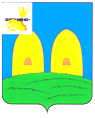 АДМИНИСТРАЦИЯМУНИЦИПАЛЬНОГО ОБРАЗОВАНИЯ«РОСЛАВЛЬСКИЙ РАЙОН» СМОЛЕНСКОЙ ОБЛАСТИП О С Т А Н О В Л Е Н И Еот 14.09.2018    № 1620О создании межведомственной комиссии по обследованию мест массового пребывания людей на территории муниципального образования «Рославльский район» Смоленской области В соответствии с требованиями статей 8, 9 Постановления Правительства Российской Федерации от 25 марта 2015 г. N 272 «Об утверждении требований к антитеррористической защищенности мест массового пребывания людей и объектов (территорий), подлежащих обязательной охране войсками национальной гвардии Российской Федерации, и форм паспортов безопасности таких мест и объектов (территорий),Администрация муниципального образования «Рославльский район» Смоленской областип о с т а н о в л я е т:	1. Создать межведомственную комиссию по обследованию мест массового пребывания людей на территории муниципального образования «Рославльский район» Смоленской области.2. Утвердить прилагаемый состав межведомственной комиссии по обследованию мест массового пребывания людей на территории муниципального образования «Рославльский район» Смоленской области.	3. Контроль за исполнением настоящего постановления оставляю за собой.Глава муниципального образования«Рославльский район» Смоленской области                                           В.М. НовиковСоставмежведомственной комиссии по обследованию мест массового пребывания людей на территории муниципального образования  «Рославльский район» Смоленской областиУтверждён                                                                     постановлением Администрации                                                            муниципального образования«Рославльский район»Смоленской областиот 14.09.2018  № 1620№п/пФамилия, имя, отчествоЗанимаемая должность1231.НовиковВалерий МихайловичГлава муниципального образования «Рославльский район» Смоленской области, председатель межведомственной комиссии2.СибилёвВладимир Петровичзаместитель Главы муниципального образования «Рославльский район» Смоленской области, заместитель председателя межведомственной комиссии3.Казаков Алексей Викторовичзаместитель начальника полиции по охране общественного порядка межмуниципального отдела МВД России «Рославльский», член межведомственной комиссии (по согласованию)4.Охременко Иван Ивановичзаместитель начальника отдела УФСБ России по Смоленской области в городе Десногорске, член межведомственной комиссии (по согласованию)5.Усов Андрей Алексеевичначальник ПЦО Рославльского ОВО – филиала ФГКУ «УВО ВНГ России по Смоленской области», член межведомственной комиссии (по согласованию)6.ПересыпкинАлександр Александровичначальник отдела надзорной деятельности Рославльского, Ершичского, Шумячского районов управления надзорной деятельности и профилактической работы ГУ МЧС России по Смоленской области, член межведомственной комиссии (по согласованию)7.Правообладатель места массового пребывания людейчлен межведомственной комиссии (по согласованию)